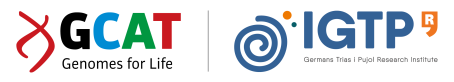 PROJECTE D'INVESTIGACIÓ BIOMÈDICA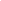 ESTUDI COVICAT-CONTENT_2023 (COVICAT-SEGUIMENT-CONTENT_2023)FORMULARI DE CONSENTIMENT INFORMATJo,................................................................................ .... .... .................................. amb DNI ......................................... i edat de............... anys Telèfon de contacte........... ...... ...... ...... ...... Correu electrònic...... ...... ...... ...... ...... . ..... ....... .......... ...... ......Adreça postal...... ...... ...... ...... ...... ...... ...... ...... ...... ..... Població ...... ......… ................... ...... ...... ...... ...... .. Codi postal...... ...... .... ..... .........He estat informat per................................................... ............... ...................... ...................... amb DNI................. ........ ........ ........ ........ .......He resolt qualsevol dubte que pogués tenir i he decidit col·laborar amb el Projecte de Recerca COVICAT-CONTENT_2023, en els termes explicats en el document d’informació per a pacients que m’han facilitat.He estat informat i he entès:la informació que se m’ha proporcionat relacionada amb l'estudi COVICAT-CONTENT_2023, els seus objectius, així com el lloc d’obtenció, processament i emmagatzematge de les dades personals i les mostres;que les dades i mostres recollides es destinaran a recerca segons els objectius definits de l'estudi COVICAT-CONTENT_2023que d’acord amb els objectius de l’estudi podré ser contactat en el futur per l’actualització de les dades ja recollides o per l’adquisició en cas necessari de noves dades, sempre amb el meu consentiment previ;els objectius, els avantatges i els inconvenients del procediment;que la donació de la mostra i l’aportació de dades és totalment voluntària;que les mostres i dades seran destinades exclusivament a la recerca;que com a participant de l’estudi COVICAT-CONTENT_2023, es  mantindrà en secret la meva identitat i que s'identificaran les meves   mostres i dades amb un sistema de codificació;que les dades de salut i recerca es mantindran dissociades de les dades personals mitjançant la substitució d'un codi;que soc lliure de revocar el meu consentiment en qualsevol moment i per qualsevol motiu, sense haver de donar explicacions dirigint-me per correu ordinari o electrònic al Dr. Rafael de Cid, responsable de l’estudi COVICAT-CONTENT_2023. IGTP, Ctra. de Can Ruti, Camí de les Escoles s/n. 08916 Badalona. Email: covicat@igtp.cat / dpd@ticsalutsocial.cat (delegat de Protecció de Dades). Política de protecció de dades personals: www.gcatbiobank.org/nota-legalEn cas afirmatiu, si ho heu entès i voleu participar com a voluntari de l'estudi COVICAT-CONTENT_2023, si us plau, marqueu l'opció SÍ a les opcions corresponentsAutoritzo el tractament de les meves dades personals per portar a terme el projecte de recerca COVICAT-CONTENT_2023 que s'emmagatzemaran a l'Institut de Recerca Germans Trias i Pujol (IGTP).           	  SÍ        NO			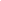 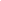 Autoritzo que el material biològic donat i les dades recollides s'utilitzin per a projectes d’investigació biomèdica, nacionals i internacionals, alineats amb els objectius de l’estudi COVICAT-CONTENT_2023, sempre aprovats pel Comitè d'Ètica d'Investigació Clínica (CEIC) de l’Hospital Germans Trias i Pujol o altres comitès que s’estableixin segons la legislació vigent per a mostres dedicades a la recerca biomèdica.             	             SÍ          NO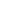 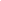 Si heu decidit participar en l'estudi COVICAT-CONTENT_2023, si us plau, de les qüestions següents expresseu les opcions que us semblin més adients. A continuació signeu aquesta fullaDesitjo que se'm comuniqui la informació derivada de les anàlisis serològiques realitzades en aquest estudi.          SÍ          NO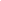 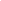 Expresso aquí el meu desig que es respectin les següents excepcions respecte a l'objectiu de l'estudi COVICAT-CONTENT_2023  i els mètodes de les investigacions ........................................................................................................................................................................................................................................................................................................................................................................................................................................................................................................................................................................................................................................................................DONANT								PERSONA QUE INFORMA Signatura								SignaturaA..........................., a  ..…. d …...........………….. de 202..........